‘’,.. St. Michael’s Catholic School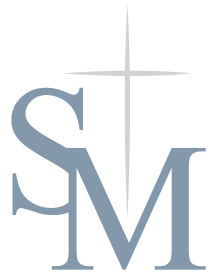                              .....providing values that last a lifetime!Each one must do just as he has purposed in his heart, not grudgingly or under compulsion, for God loves a cheerful giver. 2 Corinthians 9:7February, 2020Dear Students, Families, and Friends,Cheerfulness is the monthly theme for February.  We will focus on cheerfully following Jesus and serving God and one another.  We know our current and future happiness lies in cheerfully serving God and others.  Please reflect on how you can work on these themes at home by checking this website: https://www.nashvilledominican.org/wp-content/uploads/PARENT-Guide-VIP-1.pdfCheck out the Catholic Schools blog on Lovemyschool.com and see the spotlight on Victor Salcido, and 8th grader at St. Michael’s.  https://lovemyschool.com/spotlight-on-st-michael-in-south-sioux-city/  Children’s Scholarship Fund and Kremer Scholarship applications open on February 13 and must be turned in by April 30th.  Please come in and we will be glad to help you fill out the scholarship.  You MUST bring all financial documentations – 2019 taxes and any other financial aid you may receive.NO SCHOOL ON FEBRUARY 10.  THIS IS A REWARD FOR STUDENTS SELLING $28,000 WORTH OF ITEMS FOR OUR CHRISTMAS FUNDRAISER.  There is also no school on Feb 6 and 7th due to conferences.Conferences are Thursday February 6 from 12 pm to 7 pm.  You should have already received your time slot.  If you did not get it, please call the school.  It is URGENT that you come in for conferences to ensure we are working together to help your child reach their potential.	Our new website is www.smcsssc.com to see our new website. This new site also is adaptive for Smart phones for easy viewing using the same google search as above. Click on the Ribbons on the top for Parish, School, Early Childhood Education, and Religious Education.  We are constantly updating and adding information, so check back regularly.  Under the school tab you will find the monthly newsletters, enrollment information, the handbook, calendar information and much more.	A few reminders: It is very important that students arrive to school in time to pick up their breakfast, unpack their backpack and be in their seat by the 8:00 am bell.  Students that arrive late not only start the day behind themselves but set the whole class behind.  Please also try to schedule appointments outside of academic time.Tuition is due the 15th of every month.  It is important to make your monthly payments.  We must keep up with financial responsibilities of the school also and your timely tuition payments ensure we do.  Thank you.Please use Sycamore Education https://app.sycamoreschool.com/index.php?schoolid=  to check on your child’s progress in school, communicate with teachers, view lunch calendar, and monthly calendar.  The middle school students all have their access information, but if you do not know your access information, please contact Mrs. Mahaney.  Our Facebook page: https://www.facebook.com/stmichaelssc/?fb_dtsg_ag=Adwc-llqawBFp6O2OEYuyHKj5ikVdtzUTk3MVWWN81zBOQ%3AAdwiiwp-hJb4nF5m5bSZrllAm1wRhyt1ISBI3DHw7yevog St. Michael’s has an open-door policy.  If you ever have any questions or concerns, please let us know.  We are partners in your child/ren’s education.St. Michael’s Catholic School Important dates:IMPORTANT DATES:Wed, Feb 5 - Holy Mass 4th GradeThu, Feb 6 – NO SCHOOL - Parent Teacher ConferencesFri, Feb 7 - NO SCHOOLMon, Feb 10 – NO SCHOOL - STUDENT REWARD DAYWed, Feb 12 - Holy Mass 3rd GradeFri, Feb 14 – Spirit Day JEANS and St. Michael’s or Valentine ShirtFri, Feb 14 - Heart Association Presentation 2:30Fri, Feb 14 - Spirit Day - Jeans and t-shirtWed, Feb 19 - Holy Mass 2nd GradeThu, Feb 20 – Robotics 2nd-4th GradeFri, Feb 21 - NO SCHOOL - Blended Learning and Evangelium Institute for teachersMon, Feb 24 – 8th grade Retreat 11-3.Tue, Feb 25 – 5-8 Science and Social Studies Fair 5:00 in the gymWed, Feb 26 – ASH WEDNESDAY Holy Mass 1st GradeWed, Mar 4 – Vocation’s Day – 6th Graders go to Schuyler, NEThu, Feb 27 - Robotics 2nd-4th GradeWed, Mar 4 - – END OF 3RD QUARTERThu, Mar 5-Fri, Mar 6 – NO SCHOOL Spring BreakMon, Mar 9 – NO SCHOOL - Evangelium Institute for TeachersTue, Mar 10 – 3-5 grade go to the Symphony at the OrpheumWed, Mar 11 – Dr. Ashton visits 8-8:45 AMWed, Mar 11 – Mass – KindergartenWed, Mar 11 – 6-8 attend Heelan Show Choir 12:45Thu, Mar 12 - Robotics 2nd-4th GradeMon, Mar 16-Fri, Mar 20 – 2020-2021 St. Michael’s Pre-RegistrationWed, Mar 18 – Mass 8th GradeThu, Mar 19 – Kindergarten Round up and Preschool Open House – NO Kindergarten or Preschool on this date.Wed. Mar 25 – Mass 7th GradeThu, Mar 26 – Robotics 2-4th gradeCommunication is the key to all successful partnerships.  Please let us know of and questions or concerns that you have.  Thank you for being part of Our St. Michael’s family.  May God continue to bless you and your family.Friends in Christ,Mrs. Williams St. Michael’s Catholic School                             .....providing values that last a lifetime!